En raison des courses Noram annulées à Whistler juste avant Noël, le CNEPH mets en location à rabais, 5 unités qu’ils ont loués…disponibles jusqu’à la fin juin!Superbe endroit pour aller passer vos vacances ou profiter du ski de printemps sous le  magnifique soleil de l’ouest canadien! unités disponibles au Market Place Lodge, 6 nuits pour la modique somme de 525$ Chaque unité comprend une cuisine complète avec foyer, un lit Queen avec salle de bain complète dans une chambre, une alcôve avec un bunk bed (lit superposé) ainsi qu'un divan-lit. Peut accueillir jusqu'à 5 personnes, idéale pour une famille! Un balcon avec un spa, internet haute vitesse et une salle de lavage commune. Photos et infos complètes = https://www.whistlerretreats.com/booking/accommodation/marketplaceLodge201.php Crédit disponible jusqu’au 15 juin…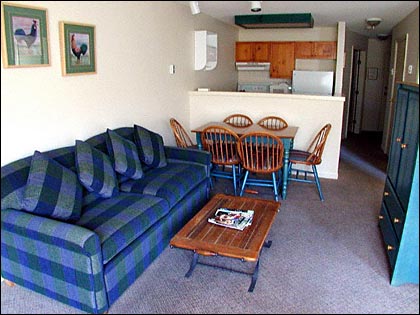 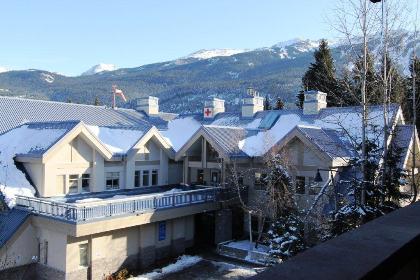 1 unité au Tantalus Resort Lodge, 6 nuits pour la somme de 900$Unité plus grande, il s'agit d'une suite de 2 chambres comprenant deux lits Queen, 2 lits simple et un divan-lit, pouvant donc accueillir de 4 à 6 personnes. Cuisine complète, foyer, internet haute vitesse et un balcon.Photos et détails = http://www.tantaluslodge.com/guest-suites/two-bedroom-suite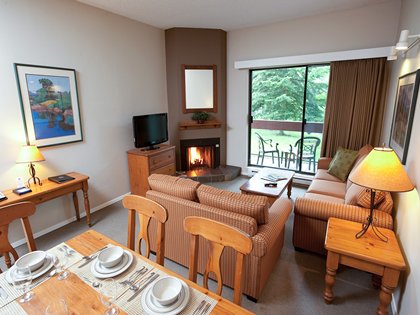 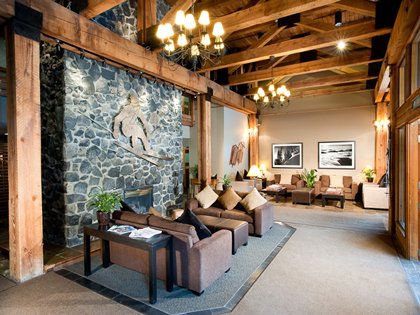 Pour plus de détails et si vous êtes intéressés, nous faire signe!!François Pepin
Entraîneur / CNEPH
Cell. : 418.264.7927
f_pepin@hotmail.com 